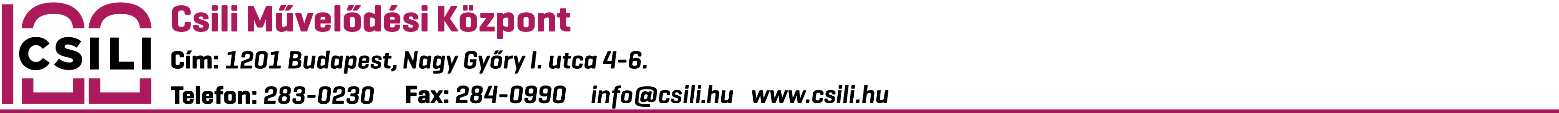 J E L E N T K E Z É S I   L A Pa Csili Művelődési Központ által meghirdetett 2024. évi nyári táborokba        A TÁBORT SZERVEZŐ ÉS ADATKEZELŐ INTÉZMÉNYA Csili Művelődési Központ (továbbiakban Intézmény) lehetőséget biztosít a megjelölt kiskorú gyermek számára a fentiekben megjelölt táborban való részvételre.  A részvétel feltétele, hogy a tábor díja, amely tartalmazza az ebéd költségét is, befizetésre kerüljön átutalással (Raiffeisen Bank Zrt.: 12001008-01510895-00100006) vagy az Intézmény pénztárába. KÉRJÜK, kizárólag a szervező kolléga jelzését követően fizessék be a tábor díját, a visszajelzést követő 5 napon belül! A befizetéssel válik a gyermek jelentkezése véglegessé és biztossá, esetleges túljelentkezéskor a jelentkezési lap megküldése nem elegendő a hely fenntartására!Amennyiben, átutalással fizet, a közlemény rovatban tüntesse fel a gyermek nevét és a tábor megnevezését, illetve az átutalásról szóló bizonylatot küldje el e-mailben a tábor szervezőjének.A szerződő felek rögzítik, hogy a tábor napközi táboros program, amely hetes turnusban, hétfőtől péntekig zajlik, naponként 08:00 és 16:00 közötti időtartamban. A gyermekkel 7.30 – 16.30-ig terjedő időszakban a táborvezető, szakmai vezető foglalkozik.               7:30 előtt és 16:30-tól a táborozó az intézmény portáján, felnőtt jelenlétében várakozhat.A Szülő kötelezettséget vállal arra, hogy a NEFMI által előírt és jelen dokumentum mellékleteként csatolt nyilatkozattal igazolja, hogy a gyermek a táborozásnak megfelelő egészségügyi állapotban van, a gyermek közösségbe engedhető. Az Intézmény ezen nyilatkozat hiányában a táborban történő részvételt megtagadhatja. Amennyiben a tábor ideje alatt a gyermek megbetegszik, abban az esetben a Szülő köteles a gyermek állapotáról a tábor képviselőjét haladéktalanul értesíteni és a gyermeket a táborba - a teljes gyógyulásig - nem viheti. Amennyiben a gyermeknek a tábor programja alatti felügyeletét ellátó személy a gyermek megbetegedését észleli, haladéktalanul köteles értesíteni a Szülőt, aki köteles a gyermeket a táborból elvinni. Az intézmény gyermek felügyeletéért felelősséget vállal, amely nem terjed ki a gyermek által a táborba magával hozott eszközökre (például mobiltelefon, zenelejátszó, fényképezőgép) illetve a ruházat koszolódására, megsérülésére. Az intézmény lehetőséget biztosít a Szülő számára, hogy betegség esetén, orvosi igazolás ellenében, a részvételi szándékát módosítsa, illetve rendkívüli okokra hivatkozva, egyéni elbírálás alapján a táborban történő részvételt lemondja. Intézmény fenntartja a jogot, hogy a tábort (kevés jelentkező miatt vagy más okból) lemondja. Ebben az esetben a meghiúsult tábor teljes részvételi díja megilleti a Szülőt.  Alulírott szülő/gondviselő nyilatkozik arról, hogy a nevezett gyermek esetébenismert allergia, érzékenység, intolerancia:  	van     nincsamennyiben van, kérjük, nevezze meg:…………………………………………………………………….........tartós, krónikus, rendszeresen visszatérő betegsége: 	van    nincsamennyiben van, kérjük, nevezze meg:…………………………………………………………………….........rendszeres, a tábor idejét is érintő gyógyszeres kezelése: van      nincsamennyiben van, kérjük, nevezze meg:…………………………………………………………………….........(A kívánt válasz aláhúzandó!) Budapest, 2024. ………………………………………..                                                                                                                              …………………………………………..                                   									               aláírásELŐZETES TÁJÉKOZTATÓ HOZZÁJÁRULÁSON ALAPULÓ SZEMÉLYES ADATOK KEZELÉSÉHEZ(16 éven aluli érintett esetén) a Csili Művelődési Központ táboraiba jelentkezők számáraTájékoztatás az érintettek jogairólÖnnek, mint az Intézményünknél személyes adatok kezelésében érintett 16 éven aluli gyermek felett szülői felügyeletet gyakorló személynek joga van kérelmezni Intézményünktől a gyermekére és Önre vonatkozó személyes adatokhoz való hozzáférést, a gyermeke és az Ön személyes adatainak kiegészítését, helyesbítését, törlését vagy zárolását, jogszabályban meghatározott feltételek fennállása esetén gyermekének és Önnek joga van az adathordozhatósághoz, továbbá tiltakozhat a gyermeke és az Ön személyes adatainak kezelése ellen, illetve Önnek joga van az adatkezelési hozzájárulását bármely időpontban ingyenesen visszavonni. A visszavonás nem érinti – a hozzájárulás visszavonása előtt – végrehajtott adatkezelés jogszerűségét. A visszavonást Ön postai vagy elektronikus úton is kezdeményezheti az info@csili.hu e-mail címen.Önnek joga van a felügyeleti hatósághoz panaszt benyújtani (Nemzeti Adatvédelmi és Információszabadság Hatóság, http://naih.hu, telefonszám: +36 (1) 391-1400, postacím: 1530 Budapest, Pf.: 5., e-mail: ugyfelszolgalat@naih.hu). Amennyiben Ön külföldi állampolgár, úgy a szokásos tartózkodási helye illetve munkahelye szerinti felügyeleti hatóságnál is panaszt tehet.Jogai megsértése miatt Ön bírósághoz fordulhat. A bíróság az ügyben soron kívül jár el. Az adatvédelmi perek elbírálása a törvényszék hatáskörébe tartozik, a per – az Ön választása szerint – az Ön lakhelye vagy tartózkodási helye szerinti törvényszék előtt is megindítható. Kérjük Önt, hogy mielőtt a felügyeleti hatósághoz vagy bírósághoz fordulna panaszával – egyeztetés és a felmerült probléma minél gyorsabb megoldása érdekében – keresse meg Intézményünket.Az adatszolgáltatás nem előfeltétele szerződéskötésnek, Ön a személyes adatok megadására nem köteles. Tájékoztatjuk Önt, hogy az adatszolgáltatás elmaradásának lehetséges következménye: a gyermek nem vehet részt az Intézmény által indított táborbanTovábbi információ az Általános adatkezelési tájékoztatónkban olvasható, amely Intézményünk honlapján a https://www.csili.hu/adatvedelem fejezetében található.A fentiekben közölt tájékoztatón túl tudomásul veszem továbbá, hogy nevezett táborban tömegfelvételek készülnek és erre vonatkozóan a Ptk. 2:48. § (2) bekezdése alapján meghozott Legfelső Bírósági határozat [BH1985. 17.] a mérvadó, amelynek alapján a tömegfelvétel elkészítésére és felhasználására a következő szabályok irányadóak: „A képmás nyilvánosságra hozatalának tilalma nem vonatkozik a nyilvános eseményekről, rendezvényekről, táj- és utcarészletekről készült felvételekre, amikor tehát az ábrázolás módja nem egyéni, amikor a felvétel összhatásában örökít meg a nyilvánosság előtt lezajlott eseményeket."Ennek alapján elfogadom, hogy gyermekemnek a nevezett táborban való megjelenésével külön engedélykérés nélkül hozzájárulok gyermekem tömegfelvételen történő szerepléshez és a fotóknak vagy videófelvételeknek a www.csili.hu honlapon, illetve az Intézmény Facebook-oldalán történő megjelenítéshez.Ha viszont úgy ítélem meg, hogy "megállapítható a felvétel egyedisége, egyéni képmás-jellege”, abban az esetben kérhetem a fotó eltávolítását, illetve Intézmény adatbázisából való törlését a Csili Művelődési Központ elérhetőségein (e-mail: info@csili.hu; tel.:1-283-02-36; levél: 1201 Budapest, Nagy Győry István u. 4-6.) vagy személyesen az Intézmény titkárságán.A gyermekemmel készített televíziós, rádiós, nyomtatott, illetve online felületen megjelenésre szánt személyes interjúközléséhez, a gyermekről készült portrészerű, azaz az egyértelmű felismerést lehetővé tévő fotó vagy videófelvétel készítéséhez, annak a www.csili.hu vagy az Intézmény Facebook-oldalán nem reklám célú megjelenítéséhezkifejezetten hozzájárulok                                                                 kifejezetten nem járulok hozzá (A kívánt válasz aláhúzandó)A személyes adatok kezelése tekintetében a főbb irányadó jogszabályok a természetes személyeknek a személyes adatok kezeléséről szóló az Európai Parlament és a Tanács (EU) 2016/679 rendelete (GDPR), illetve az információs önrendelkezési jogról és az információszabadságról szóló 2011. évi CXII. törvény (Infotv.).Kijelentem, hogy az általam fentiekben megadott gyermekemre vonatkozó személyes adatok és a saját személyes adataim a valóságnak megfelelnek és a jelen dokumentumban megjelölt célú és időtartamú adatkezeléséhez önkéntesen, minden külső befolyás nélkül járulok hozzá. Budapest, 2024. ………………………………….                                                                                                          …………………………………………..                                   								           aláírásA tábor neve:A tábor időpontja:A jelentkező neve:A jelentkező életkora: TAJ-szám:Lakcíme (tartózkodási helye):A szülő, gondviselő neve:A szülő, gondviselő telefonszáma:A szülő, gondviselő e-mail címe:Az adatkezelő neve, címeCsili Művelődési Központ 1201 Budapest, Nagy Győry István u. 4-6.Az adatkezelő képviselőjePolyák Edit igazgató; Csili Művelődési Központ 1201 Budapest, Nagy Győry István u. 4-6.; Tel.: 283 02 30Az adatkezelő honlapjawww.csili.huAz adatkezelés jogalapjahozzájárulás (GDPR 6. cikk (1) bekezdés a) pont) illetve 8. cikk (1) bekezdésAz adatkezelés céljaSzülői felügyelet minőségben adott hozzájárulás a táborozó gyermek adatainak kezelésérőlA személyes adatok címzettjeCsili Művelődési Központ 1201 Budapest, Nagy Győry István u. 4-6.A személyes adatok tárolásának időtartamaEgy év